KLASA 6HistoriaTemat: Powstanie Chmielnickiego Zapoznaj się z filmem https://www.youtube.com/watch?v=Caarld70Bkg Język polskiTemat: Chleb nasz powszedni.Zapoznaj się z wierszem Leopolda Staffa „Chleb” następnie wykonaj zadania.Leopold StaffCHLEBWiecznie tak samo jeszcze jak za czasów Piasta,Po łokcie umączone ręce dzierżąc w dzieży,Zakwasem zaczyniony chleb ugniata świeżyPrzejęta swym odwiecznym obrządkiem niewiasta.Gdy, wedle doświadczenia niechybnych probierzy,Nazajutrz ugniot miary właściwej dorasta,Pierzyną ciepłą kryje pulchne ciało ciasta,Kędy cierpliwie pory wypieku doleży.I uklepawszy w płaskie półkule miąższ miękki,W gorący piec je wsuwa na długiej kociubie,Skąd roztaczając zapach kuszący i miłyWychodzą wnet pożywne, razowe bochenki,Brunatne i okrągłe - ku piekarki chlubie -Jak widnokrąg zoranych pól, co chleb zrodziły.Napisz, co jest tematem wiersza.W jaki sposób został w utworze opisany wypiek chleba? Uporządkuj  i przepisz do zeszytu.Pieczenie bochenków w piecu.Odstawienie ciasta do wyrośnięcia.Ugniatanie chleba na zakwasie.Wyjęcie z pieca pulchnych bochenków.Okrycie ciasta całą pierzyną.Uformowanie bochenków chleba.Dokonaj analizy wiersza budowy wiersza, odpowiadając na poniższe pytania:z ilu zwrotek składa się utwór?ile wersów jest w każdej zwrotce?ile sylab mieści się w jednym wersie?podaj przykład rymówJęzyk polskiTemat: Gdy przyszła niepodległość…Przeczytaj wiersz. Antoni SłonimskiNIEPODLEGŁOŚĆAch, jakże mi nie mówić o tych dniach radości,
O tej chmurnej jesieni, gdy w szumiącym wietrze
Szedł nad miastem rodzinnym pierwszy powiew wolności.
Kiedyśmy pełną piersią pili to powietrze,
Nocą w ciemnych alejach stłoczeni szpalerem,
Czekając, aż zapłonie świt nad Belwederem.
Jakże Ciebie przywitać radosna swobodo?
I czym uczcić najpiękniej? Chyba tym uśmiechem
I młodzieńczej poezji burzliwa urodą,
Co szła śpiewem przez miasto i wracała echem.Napisz w kilku zdaniach (3-5) jakie przeżycia towarzyszyły Polakom po odzyskaniu niepodległości. Możesz wykorzystać słownictwo podane poniżej:	odczuwać radość, wzruszać się, patrzeć z nadzieją w przyszłość, być szczęśliwym, poczuć ulgę, oddychać pełną piersią.MatematykaTemat: Przedstawianie rożnych interpretacji liczb całkowitych. Zaznaczanie liczb całkowitych na osi liczbowej.Liczby dodatnie i ujemne	LICZBY UJEMNE	LICZBY DODATNIE	 0Liczby dodatnie to liczby większe od zera.Liczby ujemne to liczby mniejsze od zera.Zero nie jest ani liczbą dodatni, ani ujemną.Liczby naturalne i liczby – 1, -2, -3,… tworzą razem zbiór liczb całkowitych. 	-5       - 4           - 3        - 2        - 1	0	      1           2          3             4           5Ćwiczenie .Narysuj oś liczbowa i zaznacz na niej punkty o współrzędnych: 3, -2, -4, 1, - 5, 6.Obejrzyj filmik https://www.youtube.com/watch?v=rW-ZnbDSNkUReligiaTemat: I TYDZIEŃ ADWENTUFilmik 2 minutowy o Adwencie :https://www.youtube.com/watch?v=9-aTL1jvdCI&ab_channel=Kubu%C5%9BiTereska Adwent –to czas oczekiwania na Pana Jezusa. Czekamy aktywnie na przyjście Pana JezusaWypisz kilka dobrych uczynków, które możemy zrobić w Adwencie. Podaje kilka propozycji ( oczywiście możesz dodać sam coś od siebie  )( Chodzić na Roraty, Modlić się za innych ludzi, Sprzątać swój pokój, Słuchać rodzicówkochać innych ludzi, ofiarować coś dla potrzebujących)………………………………………………………………………………………………………………………………………………………………………………………………………………………………………………………………………………………………………………………………………RewalidacjaDzień dobry.Zadanie na dziś: Rozwiąż quiz "Co mogą jeść konie?"https://wordwall.net/play/25836/432/673Powodzenia!Edyta RzańskaRewalidacjaZapraszam do wykonania kilku ćwiczeń oddechowych, skopiuj link i do dzieła!https://wordwall.net/pl/resource/1773180/%C4%87wiczenia-oddechoweKLASA 7TechnikaKLASA VIITemat: ELEMENTY ELEKTRONICZNE – ZADANIA I ZASTOSOWANIEPrzerysuj przepisz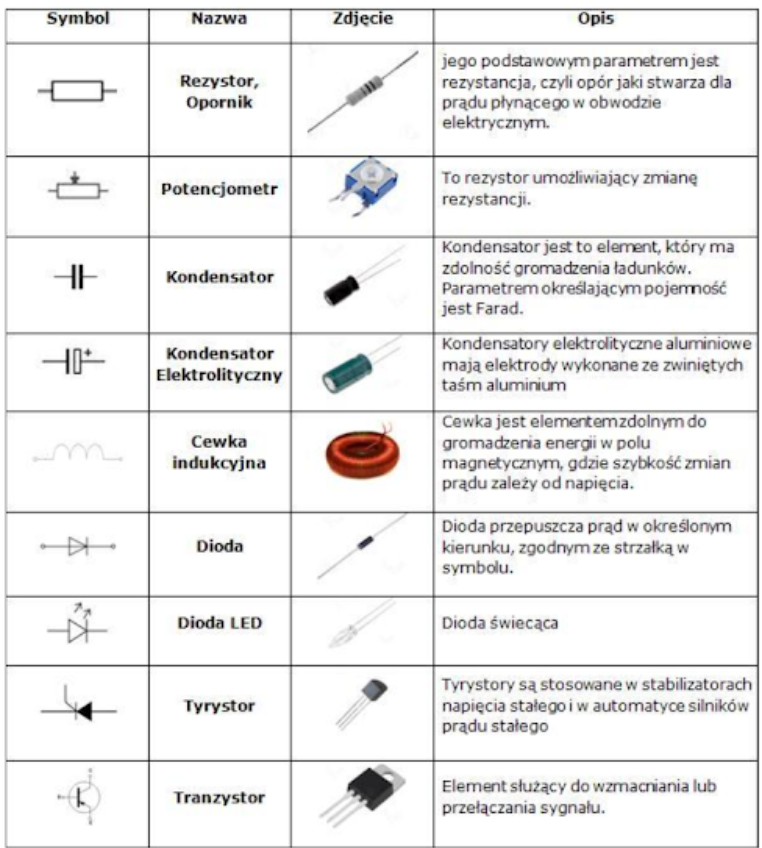 FizykaDzień dobry,Dzisiaj powtórzymy poznane wiadomości z działu Cząsteczkowa budowa ciał  Proszę rozwiązać test:https://www.memorizer.pl/test/13109/test-czasteczkowa-budowa-cial/0  Jeśli zdobyłeś więcej niż 50% to pochwal się swoim wynikiem, jeśli napisałeś słabiej to zrób test kilka razy, aż do chwili uzyskania lepszego wyniku.PozdrawiamLilianna GłowaczHistoriaTemat:  Nowe ruchy polityczne na ziemiach polskichZapoznaj się z filmem https://www.youtube.com/watch?v=_IvSHj1lEYI Język polskiTemat: Mazurek Dąbrowskiego  - wyjątkowy utwór dla Polaków.Obejrzyj film przestawiający historią powstania naszego hymnu.https://www.youtube.com/watch?v=-2N5kkQ_01AJęzyk polskiTemat: O artystycznych dyskusjach toczonych w Soplicowie.Odczytaj notatkę i zapisz ją w zeszycie.Rozmowa Telimeny, Hrabiego i Tadeusza dotyczyła walorów polskiej przyrody. Postawa Tadeusza świadczy, że jest patriotą.MatematykaTemat: Redukcja wyrazów podobnych  - ćwiczenia.Ćwiczenie 1 .Uporządkuj jednomian.3c · 6d =			b) 2a · 3b · 2c =Ćwiczenia 2.Zapisz wyrażenie w najprostszej postaci.8a + 8b - 6a = 2c2 – 9c + 8c2 – 6 + 4c2 – 7c + 9 = Ćwiczenie 3.Zredukuj wyrazy podobne.6b + 7c - 2b +8 - 4c =	      b) a + b + a+ a+ a+ a + b + a =	           c)  15x + 6y - 2x – 4ny =ReligiaTemat: CZEKAMY NA PANAFilmik 2 minutowy o Adwencie :https://www.youtube.com/watch?v=9-aTL1jvdCI&ab_channel=Kubu%C5%9BiTereska Adwent –to czas oczekiwania na Pana Jezusa. Czekamy aktywnie na przyjście Pana JezusaWypisz kilka dobrych uczynków, które możemy zrobić w Adwencie. Podaje kilka propozycji ( oczywiście możesz dodać sam coś od siebie  )( Chodzić na Roraty, Modlić się za innych ludzi, Sprzątać swój pokój, Słuchać rodzicówkochać innych ludzi, ofiarować coś dla potrzebujących)………………………………………………………………………………………………………………………………………………………………………………………………………………………………………………………………………………………………………………………………………RewalidacjaZapraszam do wykonania kilku ćwiczeń oddechowych, skopiuj link i do dzieła!https://wordwall.net/pl/resource/1773180/%C4%87wiczenia-oddechoweKLASA 8TechnikaTemat: INSTALACJE W MIESZKANIU – INSTALACJA GAZOWA, WODNO-KANALIZACYJNAwykonaj ćwiczenie - podkreśl właściwa odpowiedz Z wymienionych urządzeń gospodarstwa domowego wybierz, które może pracować bez przyłączonej instalacji kanalizacyjnej:pralkakuchenka mikrofalowazmywarkaZaznacz element, który jest związany z instalacją wodną w domu:licznik energii elektrycznejantena radiowawodomierzInstalacja, która ma na celu dostarczanie wody do domuInstalacja elektrycznaInstalacja wodno- kanalizacyjnaInstalacja gazowaDostarczanie ciepła do domu odbywa się poprzezinstalację centralnego ogrzewaniainstalację elektrycznąinstalację gazowąDo wytwarzania ciepła służyLicznik prąduPiec zwany kotłemrura kanalizacyjnaZadanie tablicy rozdzielczejoświetla pomieszczeniedzieli instalację elektryczna na obwodychroni instalację przed przeciążeniemBezpiecznikichronią instalację i urządzenia przed korozjąchronią instalację i urządzenia przed przepływem prąduchronią instalację i urządzenia przed przeciążeniamiGaz ziemny dostarczany jest do budynków przez:stalowe lub miedziane ruryrury z tworzyw sztucznychrury wykonane z mosiądzuUrządzeniem, które może być zasilane gazem ziemnym jest:pralka oraz kocioł centralnego ogrzewaniakocioł centralnego ogrzewania i kuchenkakocioł centralnego ogrzewania i bezpiecznikiFizykaPoniżej przesyłam zadanie na Fizykę dla kl VIII na 3.12.2Dzień dobry,Dzisiaj zaczynamy nowy dział: Elektrostatyka. Temat lekcji: O elektryczności statycznejNapisz krótką notatkę:Elektryczność statyczna jest to zespół zjawisk towarzyszących pojawieniu się niezrównoważonego ładunku elektrycznego na materiałach o małej przewodności elektrycznej (dielektrykach, materiałach izolacyjnych) lub na odizolowanych od Ziemi obiektach przewodzących (np. ciele człowieka, elementach urządzeń, itp.). Ładunki te wytwarzają wokół siebie pole elektrostatyczne o natężeniu tym większym, im większa jest wartość ładunku.Następnie proponuję obejrzenie filmu, w którym zobaczycie wiele ciekawych doświadczeń, które będziemy omawiać na kolejnych lekcjach: https://www.youtube.com/watch?v=P7WhUwFeNqM  PozdrawiamLilianna GłowaczHistoriaTemat: Początki władzy komunistów w Polsce Zapoznaj się z filmem https://www.youtube.com/watch?v=HQSpdOrn3KY Język polski (2 lekcje)Temat: Czym jest odpowiedzialność na podstawie fragmentu Józefa Tischnera „O odpowiedzialności”. podręcznik str. 73 (fragmenty utworu prześlę za pomocą aplikacji Massenger lub na pocztę e-mail)Przeczytaj spokojnie fragment tekstu. Następnie sam pomyśl, czym dla ciebie jest odpowiedzialność, o kim możemy powiedzieć, że jest odpowiedzialny? Porozmawiaj o tym z najbliższymi. Napisz o tym w zeszycie.MatematykaTemat: Statystyka do czego służy?Statystyka to dziedzina zajmująca się zbieraniem i opracowywaniem informacji.Dzięki statystyce można dowiedzieć się np.;- ile miejsc trzeba przygotować w szkołach dla uczniów, którzy zaczną naukę za kilka lat;- jakie kierunki studiów są najbardziej oblegane;- gdzie najtaniej kupić mieszkanie.Dane można przedstawić za pomocą: opisu słownego, tabeli, diagramów  rożnego rodzaju, wykresu.  Przykład.Spośród 25 –osobowej grupy uczniów dwóch ma ocenę 6, sześciu ma ocenę 4, pięciu otrzymało 5, pięciu uzyskało 3, czterech dostało 2, a trzech otrzymało 1. Przedstawmy te informacje w postaci: tabeli, diagramu słupkowego, kołowego i punktowego.Tabela Diagram słupkowy.Diagram kołowy.Diagram punktowy.Diagram punktowy.
Diagram punktowy.Ćwiczenie.Na obóz językowy do Malborka przyjechała młodzież z różnych krajów: z USA – 5 osób, z Niemiec – 7 osób, z Czech – 6 osób, z Polski -12 osób, z Rosji – 2 osoby, ze Szwecji – 4 osoby. Przedstaw te informacje w postaci tabeli oraz diagramów; słupkowego i kołowego.Zadanie będzie ocenione w poniedziałek.ReligiaTemat: POSTAWA I UCZYNEK W ADWENCIEFilmik 2 minutowy o Adwencie :https://www.youtube.com/watch?v=9-aTL1jvdCI&ab_channel=Kubu%C5%9BiTereska Adwent –to czas oczekiwania na Pana Jezusa. Czekamy aktywnie na przyjście Pana JezusaWypisz kilka dobrych uczynków, które możemy zrobić w Adwencie. Podaje kilka propozycji ( oczywiście możesz dodać sam coś od siebie  )( Chodzić na Roraty, Modlić się za innych ludzi, Sprzątać swój pokój, Słuchać rodzicówkochać innych ludzi, ofiarować coś dla potrzebujących)………………………………………………………………………………………………………………………………………………………………………………………………………………………………………………………………………………………………………………………………………RewalidacjaDzień dobry.Zadanie na dziś: Rozwiąż quiz "Co mogą jeść konie?"https://wordwall.net/play/25836/432/673Powodzenia!Edyta RzańskaRewalidacjaZapraszam do wykonania kilku ćwiczeń oddechowych, skopiuj link i do dzieła!https://wordwall.net/pl/resource/1773180/%C4%87wiczenia-oddechoweHrabiaTelimenaTadeuszDrzewasławią cudzoziemskiepomarańcze, kaktusy, aloesy,gaje, cyprysy, oliwki,mahonie„piękniejsza nasza poczciwa brzezina”Chmurypróbuje załagodzić spór, wspomina malarza Orłowskiego malującego tylko polskie pejzażewychwala włoskie niebokażda chmura inna, jesienna, z gradem, białe chmurkiOcenandst. (1)dop. (2)dst. ( 3)db. (4)bdb. (5)cel.(6)Liczba osób345652Procent osób  = 12%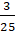  = 16%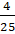  = 20%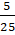  = 24%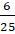  = 20% = 8%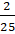 